Subject Code:16SCCAF2DEPARTMENT OF APPAREL AND FASHION TECHNOLOGYBASICS OF SEWINGUnit ISewing Equipment and Body measurementsSewing machine- Sewing machine is used to stitch fabric and other material togetherParts of sewing machine- spool pin- The main function of spool pin is to hold spool of thread.Bobbin binder Spindle- During winding, bobbin in placed here.Feed dog- During swing, feed dog pulls the fabric in forward.Thread take-up lever- Thread take-up lever moves up and down with the needle.Needle clamp- Holds the needle in its actual place.Balance wheel- The round wheel located at the upper right of the sewing machine.Needle- It is specialized needle for use in sewing machine. Clamped by the sewing machines needle holder. Pressure Foot- Pressure foot holds the fabric in its definite place.Treadle- Which is operated to produce reciprocating or rotary motion in a machine such as a weaving loom or grinder.Drive wheel- The big wheel below the machine that is connected to the treadle.Stitch regulator- Regulators the length of the stitches.Belt- Connects the balance wheel and the drive wheel.Care and maintenanceOiling keep the parts working smoothly, only a drop of oil once a week.Wipe a dust from the exposed parts With soft cloth, clean the machine partsScarp material to remove excess oilDo not use detergents for cleaningUsing the lint brush clean feed dog and shuttle Tools for measuringThere are many tools to using measuring.E.g- Tape, Sewing gauge, Seam Gauge, Transparent ruler, Hem Gauge, Yard Stick Tools for markingMark the importance point marking a garment, Tracing wheel, tailor chalkTools for cuttingEmbroidery Scissors, Trimming Scissors, Pinking Shears, Seam RipperSelection of thread and needleHeavier fabric require thicker needle, fine fabric require fine needleThe sewing thread are available in various sizeBody MeasurementIt is very important in drafting of patternIt helps to produce a garment to fitted to the bodyIt helps in reducing fabric or paper wasteIt prevents waste of time and energy, Would have been used in pattern alteration or adjusting garmentsEight Head TheoryThe normal body structure is considered 5’4” height.The body divided into 8 parts, each parts 8” lengthThe observation of body structure becomes easy Work shall be easily and speedily executed  Unit IISeams, Plackets, Fullness and SleevesSeamsOne or two layers of fabrics are joinedSeam is used as functional purpose, E.g Strength, Security, Attaching, Joining Sometimes used as decorative purposeNo missed or uneven stitchesNo damage to the material being sewnComfortable while garment is in use Types of seams  1. Superimposed SeamMostly used seam for joining fabricsIt have 50 variationsSeam can be sewn a variety of m/c. e.g. Lock stitch, overlockMostly used in inside seam like as shirts, pants, children wear2. Lapped SeamTwo or more pieces of fabric over lapping each otherTwo sewn ends of the fabric are in opposite direction.Mostly two needle chain stitch m/c is usedThis seam used in sewing jeans pants, lunges etc 3.Bound seamThe bound seam is to finish an edge of garmentThe binder fabric may be different colorThere are 18 variations of bound seam. E.g Underwears, pants, sleeping suits, neckline of t-shirt4. Flat SeamTwo pieces of fabric meet precisely at their edges Seam thickness is comparatively less.Zigzag stitch may be usedThis seam is widely used in undergarments & in knitted items.PlacketsA placket is finished opening in front of blouse, polo, shirtFasteners like zippers, buttons, buttonholes, hooks are used in the plackets closedIt is very easily accessible and conveniently operatedBound placketsThese packets can be made on a seam or a slashIt is usually used in children’s garmentThis placket are not suitable for bulky fabrics or curved seamsBound or facedUsually seen in the back seat of the dresses and left seam of skirt and petticoatsZipper placketZipper placket usually comes in different sizes and is normallyIt makes it easier to wear the garmentAppearance wise too zippers give a style to the garment Shirt placketsCentre front of the men’s dresses shirtThere are the many types of shirt plackets- placket front, French front, fly frontFullnessDartsIt is used to shape fabric to fit the bodyThey provide fullness to body curvedSometime darts are used in decorative purposeIt is important to the fitting, marking, stitching and pressing darts.TucksA tuck is a stitched fold of garmentTucks are primarily used for decorationHowever, released tucks may be used for shaping fabric to the bodyTypes of tucks 1. Pin tuck- The small ones (right on the fold of the fabrics)2. Spaced tucks- Have spaces between the stitching3. Shell tucks- Stitches by hand or using the sewing machine to blind stitch creating even design4.Corded tucks- cords are placed in wrong side and tucks are producedPleatsAlso used to control fullness in a garment designThey may be pressed or unpressed, soft or crispSelecting fabric for a pleated design, be sure it has good drape and is resilientTypes of pleats1.Knife pleat- are flat and are turned to one side, usually right to left on the outside of garment. They are used in kilts, skirts, and on shoulders of bodices.2. Box- are two straight pleats with folds turned away from each other. Use in skirts, dresses, shirts and jackets3. Inverted- are two straight pleats with folds turned towards each other. They meet in the centre and are used primarily in skirts  GathersAre visible fullness that is a part of the garment designThey may be functional or decorativeIt is used in sleeve caps, sleeve cuffs, waistline, yokes, and rufflesThere are three types- gathers by hand, machine and gathering by using elasticFrills & RufflesA ruffle is a strip of fabric cut or handled in such a ways as to produce fullness.These are used for decoration to a garmentAlso used in hems of skirts and dresses to add lengthSleeveThe part of an items of clothing that covers the armSleeve is one of the characteristics of fashion in dress, varying in every country and periodBellA long sleeve fitted from the shoulder to the elbow part and quietly flared from elbow on wardRaglanA sleeve in which the seam extends from the neck to the underarmKimonoshoulder of garment extended over upper armBishopfull sleeve set into normal armhole and gathered into band at wristLeg-o-mutton- sleeve with full top gathered or pleated into armhole and tapered to wrist where it looks like a regular sleevePuff- short sleeve gathered, either at the armhole or at the cuff bend or bothUnit IIINeck finishes and yokesNeck finishes:It increases the durability of the garmentNecklines are finished by three ways namely facing, binding and collarBias:True bias is a diagonal line at 45* to the lengthwise or crosswise grainIt has the maximum elasticity Joining bias:Place the bias stripes with their right sides facing each otherThe edges of the cut ends should coincideStitch a 0.5 cm seam joining the points where the sides of the two stripes intersect.Press the seam open and trim the seam projection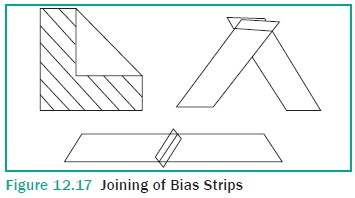 Uses:It can be applied as facings and bindings.Also used for finishing curved edges such as neckline, sleeveless, armholes and scallops.Bias facing:Facing are used to provide a neat finish to the raw edges in a garmentFacing may appear on the right side of the garment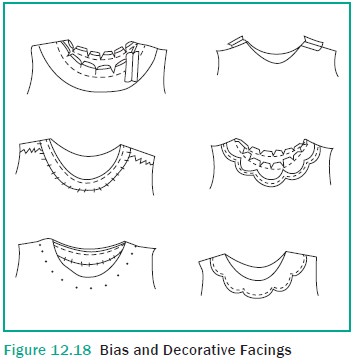 Bias binding:It is used to finish and strengthen raw edges Add decorative trim to a garmentIt shows both on the right and wrong side of the garment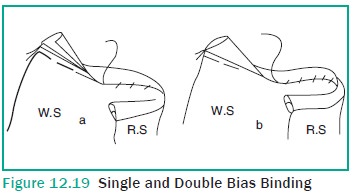 Collars:Collar is the part of a dress that closes around your neck securelyIt can be attached to a shirt, coat, blouse, etc.Parts of collar: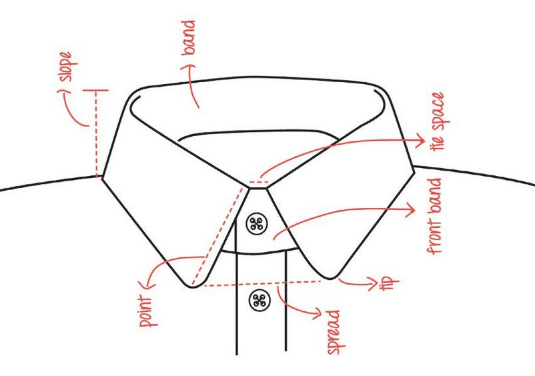 Factors to be considered in designing collar:It should be suitable to the garmentThe fabric should be same as the fabric used in the garment Classification of collar:Flat StandingrolledDrafting peter pan: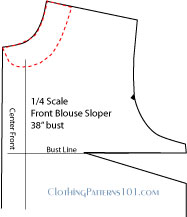 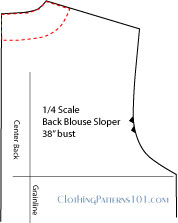 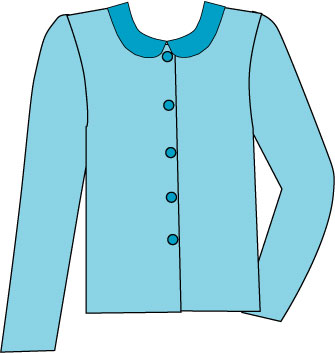 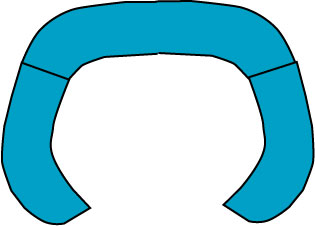 Yokes: yoke is a fashioned pattern piece used in garmentsusually fitting around the neck and shoulders or around the hips to provide support for looser parts of the garmentSelection of yoke design:Design of the fabricDesign of the garmentPurpose and use of the garmentSex and age of the wearerFigure and personality of the wearerCreating variety in yoke:Variety in shape and sizeVariety in material and grainDesigning seam line of yokeDecoration within the yoke Introducing the yoke at different positionsDesigning yokes which release fullness in various formsYoke without fullness: 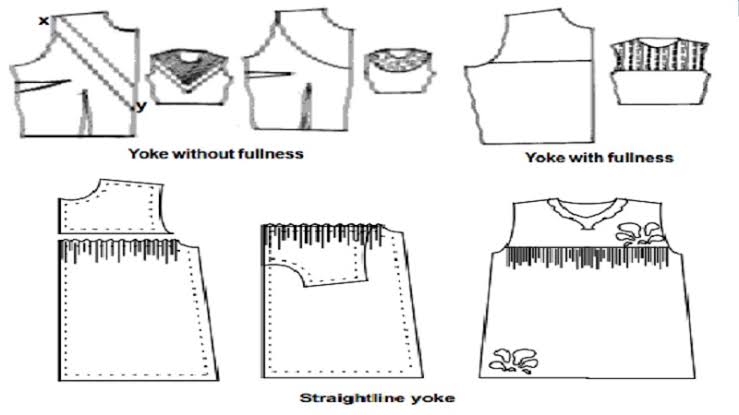 Yoke with fullness:Attachment of yokes:Unit-IVPockets      A pocket is a bag or envelope which an opening or slot with a closed end that is usually sewn in or over the garment.Classification:Applied pocketsIn-seam pocketsSet-in pockets – welt, flap and bound or corded pocketSelection of pocket:Pocket design should blend with the fabric design, garment design and its components like collar, sleeve, cuff etc.Patch: It can be lined or unlined and can be made in any shape desired.It can be cut in the desired shape and fastened to the outside of the garment.It has three layers. First layer is pocket itself, a middle with garment lining and the third layer is a lining matching with garment lining.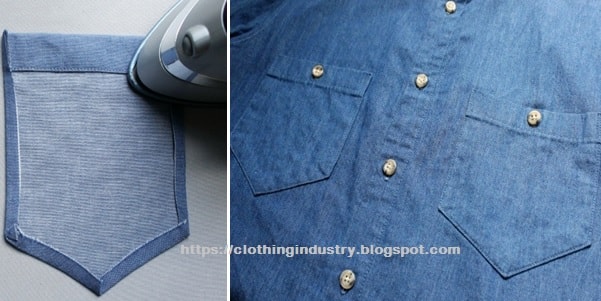 Bound:Hidden or secretive pocketsThe edges of the slash have narrow stitched folds or welts along the seamsDifficult to distinguish from the garment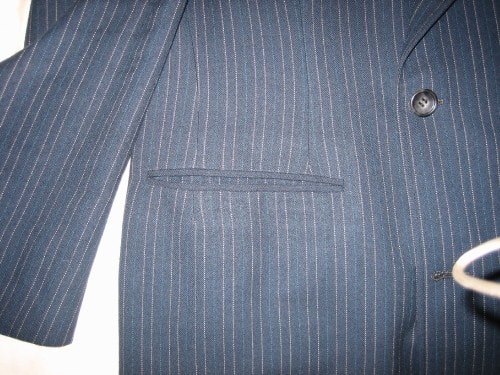 Unit VTrimmings & DecorationThese are classified based on the raw materials used and the type of work doneFabric decorationRuffles and frillsRic RacPatch work AppliqueBeltsBowsSmockingLacesScallopsApplied trimmingFeltingSatin ribbon work Ari & ZardosiDecorative trimmingsSequinsMirrorsStickersDecorative fastnessBias bindingsFabric looksDecorative buttonsMacramé 